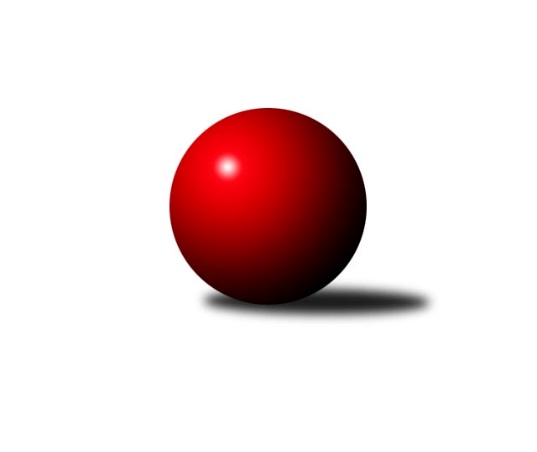 Č.5Ročník 2017/2018	16.7.2024 Východočeský přebor skupina B 2017/2018Statistika 5. kolaTabulka družstev:		družstvo	záp	výh	rem	proh	skore	sety	průměr	body	plné	dorážka	chyby	1.	SK SC Svitavy-Lány A	5	5	0	0	67 : 13 	(39.0 : 21.0)	2662	10	1822	840	29.2	2.	SK Solnice A	5	5	0	0	66 : 14 	(42.0 : 18.0)	2549	10	1771	778	33.2	3.	SKPK Hradec Králové B	5	4	0	1	52 : 28 	(30.0 : 30.0)	2576	8	1765	810	28.6	4.	KK Vysoké Mýto B	5	4	0	1	47 : 33 	(33.5 : 26.5)	2580	8	1778	802	35	5.	SKK Náchod B	5	2	1	2	39 : 41 	(29.0 : 31.0)	2511	5	1729	782	43	6.	SK Kuželky Přelouč A	5	2	0	3	40 : 40 	(25.5 : 34.5)	2585	4	1773	812	32.6	7.	SK SC Svitavy-Lány B	5	2	0	3	38 : 42 	(36.0 : 24.0)	2564	4	1749	815	34	8.	SKPK Hradec Králové A	5	1	1	3	28 : 52 	(30.0 : 30.0)	2571	3	1781	790	37.8	9.	TJ Start Rychnov n/K C	5	1	0	4	31 : 49 	(25.5 : 34.5)	2535	2	1762	773	51	10.	KK Zalabák Smiřice B	5	1	0	4	24 : 56 	(24.5 : 35.5)	2492	2	1743	749	51.2	11.	TJ Tesla Pardubice B	5	1	0	4	24 : 56 	(21.0 : 39.0)	2435	2	1725	710	59.4	12.	KK Dobruška B	5	1	0	4	24 : 56 	(24.0 : 36.0)	2415	2	1707	708	47.8Tabulka doma:		družstvo	záp	výh	rem	proh	skore	sety	průměr	body	maximum	minimum	1.	SK SC Svitavy-Lány A	3	3	0	0	45 : 3 	(28.0 : 8.0)	2674	6	2744	2626	2.	SK Solnice A	3	3	0	0	40 : 8 	(27.0 : 9.0)	2464	6	2469	2460	3.	SKPK Hradec Králové B	3	3	0	0	38 : 10 	(21.0 : 15.0)	2655	6	2694	2627	4.	KK Vysoké Mýto B	3	3	0	0	38 : 10 	(25.0 : 11.0)	2609	6	2637	2565	5.	SK Kuželky Přelouč A	3	2	0	1	30 : 18 	(16.5 : 19.5)	2560	4	2585	2520	6.	SKK Náchod B	2	1	1	0	21 : 11 	(15.0 : 9.0)	2601	3	2634	2568	7.	SK SC Svitavy-Lány B	2	1	0	1	20 : 12 	(16.0 : 8.0)	2708	2	2722	2693	8.	TJ Start Rychnov n/K C	3	1	0	2	25 : 23 	(17.5 : 18.5)	2562	2	2586	2520	9.	KK Zalabák Smiřice B	2	1	0	1	16 : 16 	(12.0 : 12.0)	2607	2	2617	2596	10.	KK Dobruška B	2	1	0	1	14 : 18 	(12.0 : 12.0)	2550	2	2554	2545	11.	TJ Tesla Pardubice B	2	1	0	1	12 : 20 	(10.0 : 14.0)	2430	2	2439	2420	12.	SKPK Hradec Králové A	2	0	0	2	8 : 24 	(11.0 : 13.0)	2563	0	2624	2501Tabulka venku:		družstvo	záp	výh	rem	proh	skore	sety	průměr	body	maximum	minimum	1.	SK Solnice A	2	2	0	0	26 : 6 	(15.0 : 9.0)	2592	4	2623	2560	2.	SK SC Svitavy-Lány A	2	2	0	0	22 : 10 	(11.0 : 13.0)	2685	4	2735	2634	3.	SKPK Hradec Králové A	3	1	1	1	20 : 28 	(19.0 : 17.0)	2574	3	2640	2515	4.	SKPK Hradec Králové B	2	1	0	1	14 : 18 	(9.0 : 15.0)	2595	2	2705	2484	5.	SK SC Svitavy-Lány B	3	1	0	2	18 : 30 	(20.0 : 16.0)	2517	2	2581	2401	6.	SKK Náchod B	3	1	0	2	18 : 30 	(14.0 : 22.0)	2481	2	2634	2303	7.	KK Vysoké Mýto B	2	1	0	1	9 : 23 	(8.5 : 15.5)	2566	2	2567	2564	8.	SK Kuželky Přelouč A	2	0	0	2	10 : 22 	(9.0 : 15.0)	2598	0	2668	2528	9.	TJ Start Rychnov n/K C	2	0	0	2	6 : 26 	(8.0 : 16.0)	2522	0	2612	2431	10.	TJ Tesla Pardubice B	3	0	0	3	12 : 36 	(11.0 : 25.0)	2436	0	2478	2410	11.	KK Dobruška B	3	0	0	3	10 : 38 	(12.0 : 24.0)	2371	0	2466	2209	12.	KK Zalabák Smiřice B	3	0	0	3	8 : 40 	(12.5 : 23.5)	2453	0	2515	2384Tabulka podzimní části:		družstvo	záp	výh	rem	proh	skore	sety	průměr	body	doma	venku	1.	SK SC Svitavy-Lány A	5	5	0	0	67 : 13 	(39.0 : 21.0)	2662	10 	3 	0 	0 	2 	0 	0	2.	SK Solnice A	5	5	0	0	66 : 14 	(42.0 : 18.0)	2549	10 	3 	0 	0 	2 	0 	0	3.	SKPK Hradec Králové B	5	4	0	1	52 : 28 	(30.0 : 30.0)	2576	8 	3 	0 	0 	1 	0 	1	4.	KK Vysoké Mýto B	5	4	0	1	47 : 33 	(33.5 : 26.5)	2580	8 	3 	0 	0 	1 	0 	1	5.	SKK Náchod B	5	2	1	2	39 : 41 	(29.0 : 31.0)	2511	5 	1 	1 	0 	1 	0 	2	6.	SK Kuželky Přelouč A	5	2	0	3	40 : 40 	(25.5 : 34.5)	2585	4 	2 	0 	1 	0 	0 	2	7.	SK SC Svitavy-Lány B	5	2	0	3	38 : 42 	(36.0 : 24.0)	2564	4 	1 	0 	1 	1 	0 	2	8.	SKPK Hradec Králové A	5	1	1	3	28 : 52 	(30.0 : 30.0)	2571	3 	0 	0 	2 	1 	1 	1	9.	TJ Start Rychnov n/K C	5	1	0	4	31 : 49 	(25.5 : 34.5)	2535	2 	1 	0 	2 	0 	0 	2	10.	KK Zalabák Smiřice B	5	1	0	4	24 : 56 	(24.5 : 35.5)	2492	2 	1 	0 	1 	0 	0 	3	11.	TJ Tesla Pardubice B	5	1	0	4	24 : 56 	(21.0 : 39.0)	2435	2 	1 	0 	1 	0 	0 	3	12.	KK Dobruška B	5	1	0	4	24 : 56 	(24.0 : 36.0)	2415	2 	1 	0 	1 	0 	0 	3Tabulka jarní části:		družstvo	záp	výh	rem	proh	skore	sety	průměr	body	doma	venku	1.	KK Dobruška B	0	0	0	0	0 : 0 	(0.0 : 0.0)	0	0 	0 	0 	0 	0 	0 	0 	2.	TJ Tesla Pardubice B	0	0	0	0	0 : 0 	(0.0 : 0.0)	0	0 	0 	0 	0 	0 	0 	0 	3.	SKPK Hradec Králové A	0	0	0	0	0 : 0 	(0.0 : 0.0)	0	0 	0 	0 	0 	0 	0 	0 	4.	SK SC Svitavy-Lány B	0	0	0	0	0 : 0 	(0.0 : 0.0)	0	0 	0 	0 	0 	0 	0 	0 	5.	KK Zalabák Smiřice B	0	0	0	0	0 : 0 	(0.0 : 0.0)	0	0 	0 	0 	0 	0 	0 	0 	6.	SKK Náchod B	0	0	0	0	0 : 0 	(0.0 : 0.0)	0	0 	0 	0 	0 	0 	0 	0 	7.	SK Solnice A	0	0	0	0	0 : 0 	(0.0 : 0.0)	0	0 	0 	0 	0 	0 	0 	0 	8.	SK Kuželky Přelouč A	0	0	0	0	0 : 0 	(0.0 : 0.0)	0	0 	0 	0 	0 	0 	0 	0 	9.	TJ Start Rychnov n/K C	0	0	0	0	0 : 0 	(0.0 : 0.0)	0	0 	0 	0 	0 	0 	0 	0 	10.	SKPK Hradec Králové B	0	0	0	0	0 : 0 	(0.0 : 0.0)	0	0 	0 	0 	0 	0 	0 	0 	11.	SK SC Svitavy-Lány A	0	0	0	0	0 : 0 	(0.0 : 0.0)	0	0 	0 	0 	0 	0 	0 	0 	12.	KK Vysoké Mýto B	0	0	0	0	0 : 0 	(0.0 : 0.0)	0	0 	0 	0 	0 	0 	0 	0 Zisk bodů pro družstvo:		jméno hráče	družstvo	body	zápasy	v %	dílčí body	sety	v %	1.	Jaroslav Šmejda 	TJ Start Rychnov n/K C 	10	/	5	(100%)		/		(%)	2.	Jiří Hanuš 	SK SC Svitavy-Lány A 	10	/	5	(100%)		/		(%)	3.	Vladimír Gütler 	KK Dobruška B 	8	/	4	(100%)		/		(%)	4.	Pavel Píč 	SK Solnice A 	8	/	5	(80%)		/		(%)	5.	Jakub Zelinka 	SK SC Svitavy-Lány A 	8	/	5	(80%)		/		(%)	6.	Rudolf Stejskal 	SK Solnice A 	8	/	5	(80%)		/		(%)	7.	Jana Bulisová 	TJ Tesla Pardubice B 	8	/	5	(80%)		/		(%)	8.	Petr Víšek 	SKPK Hradec Králové B 	8	/	5	(80%)		/		(%)	9.	Ladislav Mikolášek 	SKPK Hradec Králové B 	8	/	5	(80%)		/		(%)	10.	Václav Balous 	SK Solnice A 	8	/	5	(80%)		/		(%)	11.	Pavel Jandera 	KK Vysoké Mýto B 	8	/	5	(80%)		/		(%)	12.	Milan Hrubý 	SK Solnice A 	8	/	5	(80%)		/		(%)	13.	Milan Novák 	SK SC Svitavy-Lány A 	7	/	4	(88%)		/		(%)	14.	Gabriela Rusová 	SK SC Svitavy-Lány B 	6	/	3	(100%)		/		(%)	15.	Pavel Doležal 	KK Vysoké Mýto B 	6	/	3	(100%)		/		(%)	16.	Petr Skutil 	SKPK Hradec Králové A 	6	/	4	(75%)		/		(%)	17.	Leoš Bartheldi 	KK Vysoké Mýto B 	6	/	4	(75%)		/		(%)	18.	Marie Frydrychová 	KK Dobruška B 	6	/	4	(75%)		/		(%)	19.	Jakub Jirčík 	SK SC Svitavy-Lány A 	6	/	4	(75%)		/		(%)	20.	David Stára 	SKK Náchod B 	6	/	4	(75%)		/		(%)	21.	Petr Rus 	SK SC Svitavy-Lány A 	6	/	4	(75%)		/		(%)	22.	Jiří Klusák 	SK SC Svitavy-Lány B 	6	/	5	(60%)		/		(%)	23.	Miroslav Tomeš 	SKK Náchod B 	6	/	5	(60%)		/		(%)	24.	Václav Perchlík st.	KK Vysoké Mýto B 	6	/	5	(60%)		/		(%)	25.	Miloš Voleský 	SKK Náchod B 	6	/	5	(60%)		/		(%)	26.	Karel Lang 	SK Kuželky Přelouč A 	6	/	5	(60%)		/		(%)	27.	Zdeněk Dokoupil 	SK SC Svitavy-Lány B 	6	/	5	(60%)		/		(%)	28.	Klára Pekařová 	SK SC Svitavy-Lány A 	6	/	5	(60%)		/		(%)	29.	Jan Jakube 	SK Kuželky Přelouč A 	6	/	5	(60%)		/		(%)	30.	Petr Zeman 	SK Kuželky Přelouč A 	6	/	5	(60%)		/		(%)	31.	Jiří Prokop 	SKPK Hradec Králové A 	6	/	5	(60%)		/		(%)	32.	Tomáš Brzlínek 	KK Vysoké Mýto B 	5	/	5	(50%)		/		(%)	33.	Milan Novák 	TJ Tesla Pardubice B 	5	/	5	(50%)		/		(%)	34.	Pavel Dymák 	SK Solnice A 	4	/	2	(100%)		/		(%)	35.	Jiří Hroneš 	KK Zalabák Smiřice B 	4	/	3	(67%)		/		(%)	36.	Vlastimil Krátký 	SK SC Svitavy-Lány A 	4	/	3	(67%)		/		(%)	37.	Petr Kosejk 	SK Solnice A 	4	/	3	(67%)		/		(%)	38.	Bohuslav Trejtnar 	SKPK Hradec Králové B 	4	/	3	(67%)		/		(%)	39.	Tomáš Sukdolák 	SK Kuželky Přelouč A 	4	/	3	(67%)		/		(%)	40.	Ladislav Urbánek 	TJ Start Rychnov n/K C 	4	/	3	(67%)		/		(%)	41.	Martin Holý 	SKPK Hradec Králové B 	4	/	4	(50%)		/		(%)	42.	Jiří Rus 	SK SC Svitavy-Lány B 	4	/	4	(50%)		/		(%)	43.	Pavel Krejčík 	TJ Start Rychnov n/K C 	4	/	4	(50%)		/		(%)	44.	Petr Dlouhý 	KK Vysoké Mýto B 	4	/	4	(50%)		/		(%)	45.	Emil Uherka 	SK SC Svitavy-Lány B 	4	/	5	(40%)		/		(%)	46.	Luděk Sukup 	KK Zalabák Smiřice B 	4	/	5	(40%)		/		(%)	47.	Ludmila Skutilová 	SKPK Hradec Králové A 	4	/	5	(40%)		/		(%)	48.	Lukáš Vadlejch 	SKPK Hradec Králové A 	4	/	5	(40%)		/		(%)	49.	Jaroslav Hažva 	KK Zalabák Smiřice B 	4	/	5	(40%)		/		(%)	50.	Ivo Janda 	KK Dobruška B 	4	/	5	(40%)		/		(%)	51.	Roman Vrabec 	KK Zalabák Smiřice B 	4	/	5	(40%)		/		(%)	52.	Jiří ml. Doucha ml.	SKK Náchod B 	4	/	5	(40%)		/		(%)	53.	Pavel Klička 	SK Kuželky Přelouč A 	4	/	5	(40%)		/		(%)	54.	Jiří Vaníček 	SKPK Hradec Králové B 	4	/	5	(40%)		/		(%)	55.	Josef Pardubský 	SKPK Hradec Králové B 	4	/	5	(40%)		/		(%)	56.	Ilona Sýkorová 	TJ Start Rychnov n/K C 	3	/	5	(30%)		/		(%)	57.	Petra Stránská 	TJ Tesla Pardubice B 	3	/	5	(30%)		/		(%)	58.	Andrea Kumštová 	SK Solnice A 	2	/	1	(100%)		/		(%)	59.	Jiří Bartoníček 	SK Solnice A 	2	/	1	(100%)		/		(%)	60.	Martin Nosek 	SK Solnice A 	2	/	1	(100%)		/		(%)	61.	Václav Novotný 	KK Zalabák Smiřice B 	2	/	1	(100%)		/		(%)	62.	Miloš Kvapil 	SKPK Hradec Králové B 	2	/	1	(100%)		/		(%)	63.	Josef Širůček 	SK SC Svitavy-Lány B 	2	/	2	(50%)		/		(%)	64.	Filip Ivan 	SKPK Hradec Králové B 	2	/	2	(50%)		/		(%)	65.	Jaroslav Špicner 	SKK Náchod B 	2	/	2	(50%)		/		(%)	66.	Tomáš Jarolím 	SK Kuželky Přelouč A 	2	/	2	(50%)		/		(%)	67.	Petr Hanuš 	SK Kuželky Přelouč A 	2	/	2	(50%)		/		(%)	68.	Jiří Tesař 	SKK Náchod B 	2	/	3	(33%)		/		(%)	69.	Martin Šolc 	SKPK Hradec Králové A 	2	/	3	(33%)		/		(%)	70.	Jiří Vokřál 	KK Zalabák Smiřice B 	2	/	3	(33%)		/		(%)	71.	Matěj Drábek 	TJ Tesla Pardubice B 	2	/	3	(33%)		/		(%)	72.	Jiří Frinta 	KK Dobruška B 	2	/	3	(33%)		/		(%)	73.	Jindřich Jukl 	SK SC Svitavy-Lány B 	2	/	3	(33%)		/		(%)	74.	Oldřich Hubáček 	TJ Tesla Pardubice B 	2	/	3	(33%)		/		(%)	75.	Lubomír Šípek 	TJ Start Rychnov n/K C 	2	/	4	(25%)		/		(%)	76.	Leoš Glazunov 	SKPK Hradec Králové A 	2	/	5	(20%)		/		(%)	77.	Daniel Majer 	SKK Náchod B 	1	/	1	(50%)		/		(%)	78.	Jaroslav Kejzlar 	TJ Start Rychnov n/K C 	0	/	1	(0%)		/		(%)	79.	Václav Buřil 	TJ Start Rychnov n/K C 	0	/	1	(0%)		/		(%)	80.	Pavel Šido 	KK Zalabák Smiřice B 	0	/	1	(0%)		/		(%)	81.	Ivana Bartoníčková 	SK Solnice A 	0	/	1	(0%)		/		(%)	82.	Jaroslav Černý 	KK Dobruška B 	0	/	1	(0%)		/		(%)	83.	Marie Drábková 	TJ Tesla Pardubice B 	0	/	1	(0%)		/		(%)	84.	Věra Moravcová 	TJ Start Rychnov n/K C 	0	/	1	(0%)		/		(%)	85.	Michal Jasanský 	KK Vysoké Mýto B 	0	/	1	(0%)		/		(%)	86.	Petr Brandejs 	KK Dobruška B 	0	/	1	(0%)		/		(%)	87.	Milan Hašek 	KK Dobruška B 	0	/	2	(0%)		/		(%)	88.	Lukáš Fanc 	KK Dobruška B 	0	/	2	(0%)		/		(%)	89.	Markéta Novotná 	KK Zalabák Smiřice B 	0	/	2	(0%)		/		(%)	90.	Martin Matějček 	KK Zalabák Smiřice B 	0	/	2	(0%)		/		(%)	91.	Petr Havlík 	KK Dobruška B 	0	/	2	(0%)		/		(%)	92.	Patricie Hubáčková 	TJ Tesla Pardubice B 	0	/	2	(0%)		/		(%)	93.	Miroslav Zeman 	SK SC Svitavy-Lány B 	0	/	3	(0%)		/		(%)	94.	Jan Chleboun 	KK Vysoké Mýto B 	0	/	3	(0%)		/		(%)	95.	Jaroslav Němeček 	SKPK Hradec Králové A 	0	/	3	(0%)		/		(%)	96.	Karel Josef 	KK Zalabák Smiřice B 	0	/	3	(0%)		/		(%)	97.	Martina Nováková 	TJ Tesla Pardubice B 	0	/	4	(0%)		/		(%)	98.	Jan Zeman 	TJ Start Rychnov n/K C 	0	/	4	(0%)		/		(%)	99.	Josef Petera 	KK Dobruška B 	0	/	5	(0%)		/		(%)	100.	Jaroslav Dlohoška 	SKK Náchod B 	0	/	5	(0%)		/		(%)Průměry na kuželnách:		kuželna	průměr	plné	dorážka	chyby	výkon na hráče	1.	Svitavy, 1-2	2628	1811	817	39.7	(438.1)	2.	Hradec Králové, 1-4	2612	1792	819	32.8	(435.3)	3.	Smiřice, 1-2	2581	1786	794	51.3	(430.2)	4.	Dobruška, 1-2	2559	1781	778	39.3	(426.6)	5.	Rychnov nad Kněžnou, 1-4	2558	1766	792	47.7	(426.5)	6.	SKK Nachod, 1-4	2544	1750	794	46.3	(424.1)	7.	Vysoké Mýto, 1-2	2537	1744	792	33.3	(422.9)	8.	Přelouč, 1-4	2534	1738	796	39.2	(422.4)	9.	Pardubice, 1-2	2464	1718	745	38.0	(410.7)	10.	Solnice, 1-2	2384	1673	710	44.8	(397.3)Nejlepší výkony na kuželnách:Svitavy, 1-2SK SC Svitavy-Lány A	2744	5. kolo	Vlastimil Krátký 	SK SC Svitavy-Lány A	490	4. koloSK SC Svitavy-Lány A	2735	4. kolo	Vlastimil Krátký 	SK SC Svitavy-Lány A	481	5. koloSK SC Svitavy-Lány B	2722	2. kolo	Jakub Zelinka 	SK SC Svitavy-Lány A	476	5. koloSK SC Svitavy-Lány B	2693	4. kolo	Jakub Zelinka 	SK SC Svitavy-Lány A	474	4. koloSK SC Svitavy-Lány A	2652	3. kolo	Jiří Hanuš 	SK SC Svitavy-Lány A	472	4. koloSK SC Svitavy-Lány A	2626	1. kolo	Zdeněk Dokoupil 	SK SC Svitavy-Lány B	469	4. koloTJ Start Rychnov n/K C	2612	2. kolo	Jiří Rus 	SK SC Svitavy-Lány B	465	2. koloKK Vysoké Mýto B	2564	5. kolo	Jiří Klusák 	SK SC Svitavy-Lány B	465	4. koloSKPK Hradec Králové A	2515	3. kolo	Jaroslav Šmejda 	TJ Start Rychnov n/K C	465	2. koloTJ Tesla Pardubice B	2421	1. kolo	Gabriela Rusová 	SK SC Svitavy-Lány B	464	4. koloHradec Králové, 1-4SKPK Hradec Králové B	2705	2. kolo	Petr Víšek 	SKPK Hradec Králové B	520	1. koloSKPK Hradec Králové B	2694	5. kolo	Tomáš Sukdolák 	SK Kuželky Přelouč A	513	5. koloSK Kuželky Přelouč A	2668	5. kolo	Petr Víšek 	SKPK Hradec Králové B	498	5. koloSKPK Hradec Králové B	2644	1. kolo	Karel Lang 	SK Kuželky Přelouč A	485	5. koloSKPK Hradec Králové B	2627	3. kolo	Leoš Glazunov 	SKPK Hradec Králové A	475	2. koloSKPK Hradec Králové A	2624	2. kolo	Petr Víšek 	SKPK Hradec Králové B	474	2. koloSK Solnice A	2623	4. kolo	Rudolf Stejskal 	SK Solnice A	472	4. koloSK SC Svitavy-Lány B	2568	3. kolo	Martin Holý 	SKPK Hradec Králové B	471	5. koloSKPK Hradec Králové A	2501	4. kolo	Petr Víšek 	SKPK Hradec Králové B	469	3. koloKK Dobruška B	2466	1. kolo	Vladimír Gütler 	KK Dobruška B	467	1. koloSmiřice, 1-2SKK Náchod B	2634	2. kolo	Jaroslav Hažva 	KK Zalabák Smiřice B	511	2. koloKK Zalabák Smiřice B	2617	2. kolo	Jaroslav Špicner 	SKK Náchod B	473	2. koloKK Zalabák Smiřice B	2596	4. kolo	Jiří Vokřál 	KK Zalabák Smiřice B	469	2. koloTJ Tesla Pardubice B	2478	4. kolo	Luděk Sukup 	KK Zalabák Smiřice B	455	2. kolo		. kolo	Jaroslav Hažva 	KK Zalabák Smiřice B	454	4. kolo		. kolo	Jana Bulisová 	TJ Tesla Pardubice B	441	4. kolo		. kolo	Jiří Hroneš 	KK Zalabák Smiřice B	440	4. kolo		. kolo	Miloš Voleský 	SKK Náchod B	438	2. kolo		. kolo	Jaroslav Dlohoška 	SKK Náchod B	437	2. kolo		. kolo	Milan Novák 	TJ Tesla Pardubice B	436	4. koloDobruška, 1-2SK SC Svitavy-Lány A	2634	2. kolo	Miroslav Tomeš 	SKK Náchod B	459	4. koloKK Dobruška B	2554	2. kolo	Vladimír Gütler 	KK Dobruška B	458	2. koloKK Dobruška B	2545	4. kolo	Jiří Hanuš 	SK SC Svitavy-Lány A	456	2. koloSKK Náchod B	2506	4. kolo	Petr Rus 	SK SC Svitavy-Lány A	451	2. kolo		. kolo	Josef Petera 	KK Dobruška B	449	2. kolo		. kolo	Ivo Janda 	KK Dobruška B	448	4. kolo		. kolo	Jakub Zelinka 	SK SC Svitavy-Lány A	447	2. kolo		. kolo	David Stára 	SKK Náchod B	438	4. kolo		. kolo	Jiří Frinta 	KK Dobruška B	438	2. kolo		. kolo	Miloš Voleský 	SKK Náchod B	437	4. koloRychnov nad Kněžnou, 1-4SKPK Hradec Králové A	2640	1. kolo	Jaroslav Šmejda 	TJ Start Rychnov n/K C	515	3. koloTJ Start Rychnov n/K C	2586	5. kolo	Ladislav Urbánek 	TJ Start Rychnov n/K C	490	5. koloTJ Start Rychnov n/K C	2579	3. kolo	Luděk Sukup 	KK Zalabák Smiřice B	483	5. koloKK Vysoké Mýto B	2567	3. kolo	Jaroslav Šmejda 	TJ Start Rychnov n/K C	471	5. koloTJ Start Rychnov n/K C	2520	1. kolo	Jaroslav Šmejda 	TJ Start Rychnov n/K C	461	1. koloKK Zalabák Smiřice B	2461	5. kolo	Jiří Prokop 	SKPK Hradec Králové A	458	1. kolo		. kolo	Ladislav Urbánek 	TJ Start Rychnov n/K C	457	1. kolo		. kolo	Leoš Glazunov 	SKPK Hradec Králové A	456	1. kolo		. kolo	Martin Šolc 	SKPK Hradec Králové A	447	1. kolo		. kolo	Pavel Jandera 	KK Vysoké Mýto B	445	3. koloSKK Nachod, 1-4SKK Náchod B	2634	3. kolo	Miloš Voleský 	SKK Náchod B	489	5. koloSKK Náchod B	2568	5. kolo	Miloš Voleský 	SKK Náchod B	468	3. koloSKPK Hradec Králové A	2567	5. kolo	Jiří ml. Doucha ml.	SKK Náchod B	465	3. koloTJ Tesla Pardubice B	2410	3. kolo	Miroslav Tomeš 	SKK Náchod B	463	3. kolo		. kolo	Lukáš Vadlejch 	SKPK Hradec Králové A	463	5. kolo		. kolo	David Stára 	SKK Náchod B	462	5. kolo		. kolo	Jiří ml. Doucha ml.	SKK Náchod B	451	5. kolo		. kolo	Jiří Tesař 	SKK Náchod B	428	3. kolo		. kolo	Jana Bulisová 	TJ Tesla Pardubice B	426	3. kolo		. kolo	Martin Šolc 	SKPK Hradec Králové A	424	5. koloVysoké Mýto, 1-2KK Vysoké Mýto B	2637	4. kolo	Tomáš Brzlínek 	KK Vysoké Mýto B	480	4. koloKK Vysoké Mýto B	2625	1. kolo	Leoš Bartheldi 	KK Vysoké Mýto B	469	4. koloKK Vysoké Mýto B	2565	2. kolo	Václav Novotný 	KK Zalabák Smiřice B	457	1. koloSK Kuželky Přelouč A	2528	2. kolo	Pavel Doležal 	KK Vysoké Mýto B	456	1. koloSKPK Hradec Králové B	2484	4. kolo	Tomáš Brzlínek 	KK Vysoké Mýto B	455	2. koloKK Zalabák Smiřice B	2384	1. kolo	Jan Jakube 	SK Kuželky Přelouč A	450	2. kolo		. kolo	Václav Perchlík st.	KK Vysoké Mýto B	450	4. kolo		. kolo	Pavel Jandera 	KK Vysoké Mýto B	447	1. kolo		. kolo	Petr Dlouhý 	KK Vysoké Mýto B	447	1. kolo		. kolo	Pavel Doležal 	KK Vysoké Mýto B	442	2. koloPřelouč, 1-4SK Kuželky Přelouč A	2585	4. kolo	Emil Uherka 	SK SC Svitavy-Lány B	471	1. koloSK SC Svitavy-Lány B	2581	1. kolo	Karel Lang 	SK Kuželky Přelouč A	459	3. koloSK Kuželky Přelouč A	2576	3. kolo	Zdeněk Dokoupil 	SK SC Svitavy-Lány B	458	1. koloSK Kuželky Přelouč A	2520	1. kolo	Petr Zeman 	SK Kuželky Přelouč A	451	4. koloKK Zalabák Smiřice B	2515	3. kolo	Jan Jakube 	SK Kuželky Přelouč A	450	3. koloTJ Start Rychnov n/K C	2431	4. kolo	Karel Lang 	SK Kuželky Přelouč A	447	4. kolo		. kolo	Jiří Hroneš 	KK Zalabák Smiřice B	446	3. kolo		. kolo	Petr Hanuš 	SK Kuželky Přelouč A	440	4. kolo		. kolo	Karel Lang 	SK Kuželky Přelouč A	436	1. kolo		. kolo	Jaroslav Šmejda 	TJ Start Rychnov n/K C	436	4. koloPardubice, 1-2SK Solnice A	2560	2. kolo	Martin Nosek 	SK Solnice A	450	2. koloTJ Tesla Pardubice B	2439	5. kolo	Pavel Píč 	SK Solnice A	450	2. koloKK Dobruška B	2437	5. kolo	Václav Balous 	SK Solnice A	447	2. koloTJ Tesla Pardubice B	2420	2. kolo	Jana Bulisová 	TJ Tesla Pardubice B	447	2. kolo		. kolo	Marie Frydrychová 	KK Dobruška B	446	5. kolo		. kolo	Vladimír Gütler 	KK Dobruška B	435	5. kolo		. kolo	Jana Bulisová 	TJ Tesla Pardubice B	433	5. kolo		. kolo	Rudolf Stejskal 	SK Solnice A	428	2. kolo		. kolo	Milan Novák 	TJ Tesla Pardubice B	424	2. kolo		. kolo	Martina Nováková 	TJ Tesla Pardubice B	419	2. koloSolnice, 1-2SK Solnice A	2469	1. kolo	Václav Balous 	SK Solnice A	448	3. koloSK Solnice A	2462	5. kolo	Milan Hrubý 	SK Solnice A	435	1. koloSK Solnice A	2460	3. kolo	Jiří Bartoníček 	SK Solnice A	429	1. koloSK SC Svitavy-Lány B	2401	5. kolo	Pavel Dymák 	SK Solnice A	428	5. koloSKK Náchod B	2303	1. kolo	Pavel Píč 	SK Solnice A	426	3. koloKK Dobruška B	2209	3. kolo	Pavel Dymák 	SK Solnice A	424	1. kolo		. kolo	Gabriela Rusová 	SK SC Svitavy-Lány B	421	5. kolo		. kolo	Pavel Píč 	SK Solnice A	421	5. kolo		. kolo	Jindřich Jukl 	SK SC Svitavy-Lány B	417	5. kolo		. kolo	Milan Hrubý 	SK Solnice A	414	5. koloČetnost výsledků:	8.0 : 8.0	1x	7.0 : 9.0	1x	6.0 : 10.0	3x	4.0 : 12.0	4x	2.0 : 14.0	1x	16.0 : 0.0	2x	14.0 : 2.0	7x	13.0 : 3.0	2x	12.0 : 4.0	5x	10.0 : 6.0	4x